New minors must consult with the department chairperson to plan ahead and to make sure they sign up for electives that they will be able to count toward the minor.3 Core Courses (9 credit hours)	Semester & YearWGS 101: Introduction to Women's and Gender Studies		WGS 203: Intersectional Feminism (Fall)		WGS 190: Intro. to LGBTQ+ Studies (Spring)                   		3 Electives (9 credit hours)Specific RequirementsOne of these electives must fulfill the Non-Western/Comparative Cultures requirement. Check with the Department Chairperson about which courses can count. 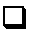 All three of these electives must be at the 300/400 level. List the course prefix, number, section, name, semester, yearExample: WGS 300.02, Topics in WGS, Race, Gender & Biomedicine, Fall 21Elective 1: 	Elective 2: 	Elective 3: 	Total: 6 classes (18 credit hours)